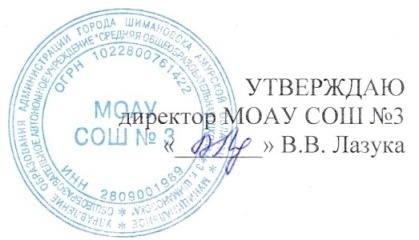 Расписание уроков для обучающихся 5-7 классов (АООП с нарушением интеллекта)на период дистанционного обучения5класс6класс7класспонедельникМузыкаМатематикаТехнологияТехнология ПисьмоЧтениеМузыкаМатематикаТехнологияТехнология ПисьмоЧтениеИсторияМатематикаТехнологияТехнология ПисьмоЧтение         вторник         Математика Письмо ТехнологияТехнологияПрирода ФизкультураСБОМатематика Письмо ТехнологияТехнологияБиологияСБОМатематика Письмо ТехнологияТехнологияБиологияИсториясредаПисьмоФизкультураЧтениеМатематикаИЗОПисьмоПисьмоФизкультураЧтениеМатематикаИЗОГеографияПисьмоФизкультураЧтениеМатематикаИЗОГеографиячетвергМатематикаФизкультураПриродаТехнологияТехнология ПисьмоЧтениеМатематикаФизкультураБиологияТехнологияТехнология ПисьмоЧтениеМатематикаФизкультураБиологияТехнологияТехнология ПисьмоЧтениепятницаФизкультураМатематикаМатематикаЧтениеФизкультураМатематикаМатематикаЧтениеФизкультураМатематикаГеографияТехнология Технология 